МДОУ «Детский сад№122комбинированного вида»Конспектитогового занятия«В поисках солнечных лучиков»по развитию речи и обучению грамоте с элементами рисованияв старшей группе №8.		Воспитатель:	Илларионова Н.Ю.	Саранск 2022г.Цель: в увлекательной форме путешествия повторить и обобщить знания детей по темам, пройденным за учебный год.Цель: в увлекательной форме путешествия повторить и обобщить знания детей по темам, пройденным за учебный год.Задачи:Образовательные: формировать умения обобщать, классифицировать;закрепить умение использовать все части речи; закреплять умение проводить звуковой анализ слова, определять местонахождение звуков в слове, количество слогов в слове; упражнять в словообразовании и употреблении существительных с уменьшительно-ласкательными суффиксами; закреплять умение детей использовать синонимы и антонимы; обогащать словарный запас через участие в словесно-речевых играх; формировать навыки сотрудничества на занятии.Развивающие : развивать зрительное и слуховое восприятие; способствовать развитию познавательных интересов, мыслительных операций, воображения в процессе отгадывания загадок; добиваться полных ответов на вопросы; развивать у детей умение ориентироваться на местности по словесному описанию, определять направление маршрута.Воспитательные: воспитывать самостоятельность, активность, целеустремлённость, культуру общения, чувство коллективизма и взаимопомощи.Методы: словесный, наглядный, практический, игровой.Приемы: лексико-грамматические упражнения, беседа, логические вопросы, загадки; дидактические игры, физминутка, иллюстрации, сюрпризный момент.Здоровьесберегающие технологии: физминутка.Материал к занятию : конверт (с письмом и разрезной картинкой волшебника, солнце с лучиками, картинки животных (волк, лиса, заяц и медведь, картинка для звукового анализа слова КЛАД, буквы с цифрами 1-8 (СОЛНЫШКО), альбомные листы, краска (жёлт.цвета),кисточки, стаканчики с водой , мяч, сундук со сладкими призами.Раздаточный материал: полоски и конверты с фишками для звукового анализа слов.Предварительная работа: Словесные игры, дидактические игры, настольно – печатные игры, малоподвижные игры, занятия по развитию речи, ФЭМП, продуктивная деятельность, индивидуальная работа с детьми, чтение русских народных сказок, разучивание физкультминутки.Интеграция образовательных областей: коммуникативная, познание, игровая, восприятие художественной литературыВедущая область: КоммуникацияХод занятия:Вводная частьСтук в дверь (приносят конверт).Воспитатель: Ребята, посмотрите, что это такое? (конверт не подписан). Странный какой-то конверт, на нём ничего не написано. Давайте откроем конверт и посмотрим что там, (Воспитатель открывает конверт, в конверте лежит разрезная картинка и письмо).- В конверте лежат разрезные картинки, давайте мы их сейчас соберём и тогда может быть узнаем от кого оно.(Дети собирают картинки – пазл на магнитной доске (на картинке изображен волшебник).-Всё ясно, значит, письмо нам прислал Волшебник. Теперь мы можем с вами его прочесть.(Воспитатель читает письмо).«Здравствуйте дорогие ребята! Хочу поздравить вас, ведь скоро вы переходите в подготовительную группу. И по такому замечательному поводу, я приготовил для вас сюрприз, вы сможете его найти, если пройдёте все испытания. Задания будут сложными, но интересными; выполнив их, вы узнаете, где лежит клад. Вы готовы к путешествию? Тогда удачи».Основная часть:Воспитатель: Прежде, чем отправимся в это путешествие, давайте вспомним правила. Напомните их мне1ребенок: Каждый день всегда, везде,На занятиях в игре,Громко, четко, говорим,Никуда мы не спешим.2 ребенок: Если хочешь ответить, не шуми,Только руку подними.Воспитатель: В начале нашего путешествия отгадайте загадку:Среди поля голубого яркий блеск огня большогоНе спеша огонь тот ходит, землю – матушку обходит,Светит весело в оконце. Догадались это… Солнце. 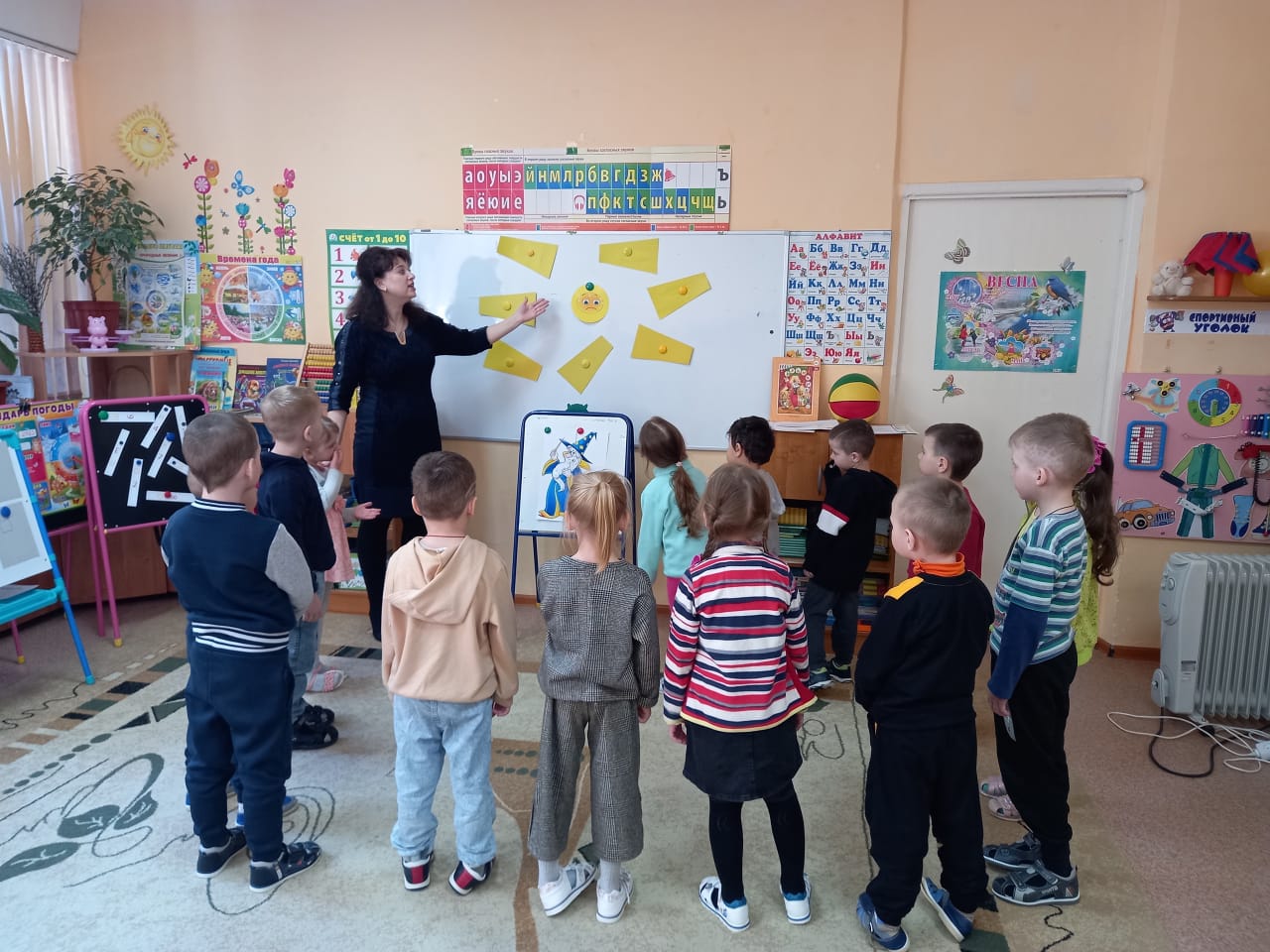 - Посмотрите на доску, на ней солнышко. (на магнитной доске изображение солнца и разбросанных в разные стороны лучей)-Только почему-то оно грустное?Дети: У него нет лучиков.Воспитатель: Наш волшебник его заколдовал, а лучики разбросал в разные стороны. Чтобы солнышко освещало наш путь надо расколдовать лучики. Для этого мы должны выполнить задания.(Воспитатель зачитывает задания, записанные на лучиках и выполнив задания, прикрепляет лучики к солнышку).Задание № 1Игра "Загадки-отгадки"(Воспитатель читает загадки, дети отгадывают их)1."Летом бродит без дорогиМежду сосен и берёз,А зимой он спит в берлоге,От мороза прячет нос". (Медведь)2. "Не барашек и не кот,Носит шубу круглый год.Шуба серая - для лета,Для зимы - другого цвета". (Заяц)3. "Серый, зубастый,По угодьям рыщет,Кого съесть ищет". (Волк)4. "Хвост пушистый,Мех золотистый,В лесу живёт,В деревне кур крадёт". (Лиса)(по мере того как дети отгадывают загадки, воспитатель выставляет картинку с этим животным, затем дети считают сколько они отгадали животных)Игра "Из какой сказки?"(После того как дети отгадали загадки, воспитатель предлагает вспомнить сказки, в которых есть эти персонажи: волк, лиса, медведь и заяц.)Воспитатель: Молодцы ребята, вы справились с этим заданием.(Воспитатель берет следующий лучик, зачитывает задание)Задание № 2Игра «Назови ласково»(Воспитатель называет слово, а ребенок должен назвать его ласково.)Примерные слова: Книга, цветок, лист, жук, гриб, барсук,лист и т. д. Задание № 3Игра «Назови одним словом»(Воспитатель называет группу слов, дети называют обобщающее слово, для этой группы) -тарелка, кастрюля, чайник, ложка. (Посуда)-диван, стул, стол, кровать, шкаф. (Мебель)- помидор, огурец, морковь, свекла, лук, перец. (Овощи)- самолет, машина, поезд, грузовик, корабль. (Транспорт)- повар, шофер, плотник, продавец, врач. (Профессии)Задание № 4Игра «Что лишнее?»(Воспитатель называет группу слов, дети называют слово, которое они считают лишним в этой группе)- яблоко, груша, картофель, персик. (Картофель)-заяц, комар, медведь, волк. (Комар)-серьги, ожерелье, бусы, кузнечик. (Кузнечик)- самолет, машина, корабль, стол. (Стол)Задание №5Игра “Наоборот”(Воспитатель кидает ребёнку мяч и называет слово, а ребёнок, поймавший мяч, должен сказать антоним этому слову (большой - маленький) и бросить мяч воспитателю. Дети стоят на ковре)-Нам с тобой пришёл черёд-Сыграть в игру «Наоборот».-Скажу я слово «высоко», а ты ответишь («низко»).-Скажу я слово «далеко», а ты ответишь («близко»).-Скажу я слово «потолок», а ты ответишь («пол»).-Скажу я слово «потерял», а скажешь ты («нашёл»!-Скажу тебе я слово «трус», ответишь ты … («храбрец»).-Теперь «начало» я скажу – ну, отвечай, … («конец»). ФизкультминуткаСолнце, солнце высоко(На цыпочках руки тянем вверх)Нам от солнышка тепло(Лёгкие поглаживания руками по лицу)Тает снег от лучей,(Приседание)Звонко побежал ручей,(Бег по кругу)Вы за ручейком бегитеЛужи все перешагните,(Ходьба по кругу). 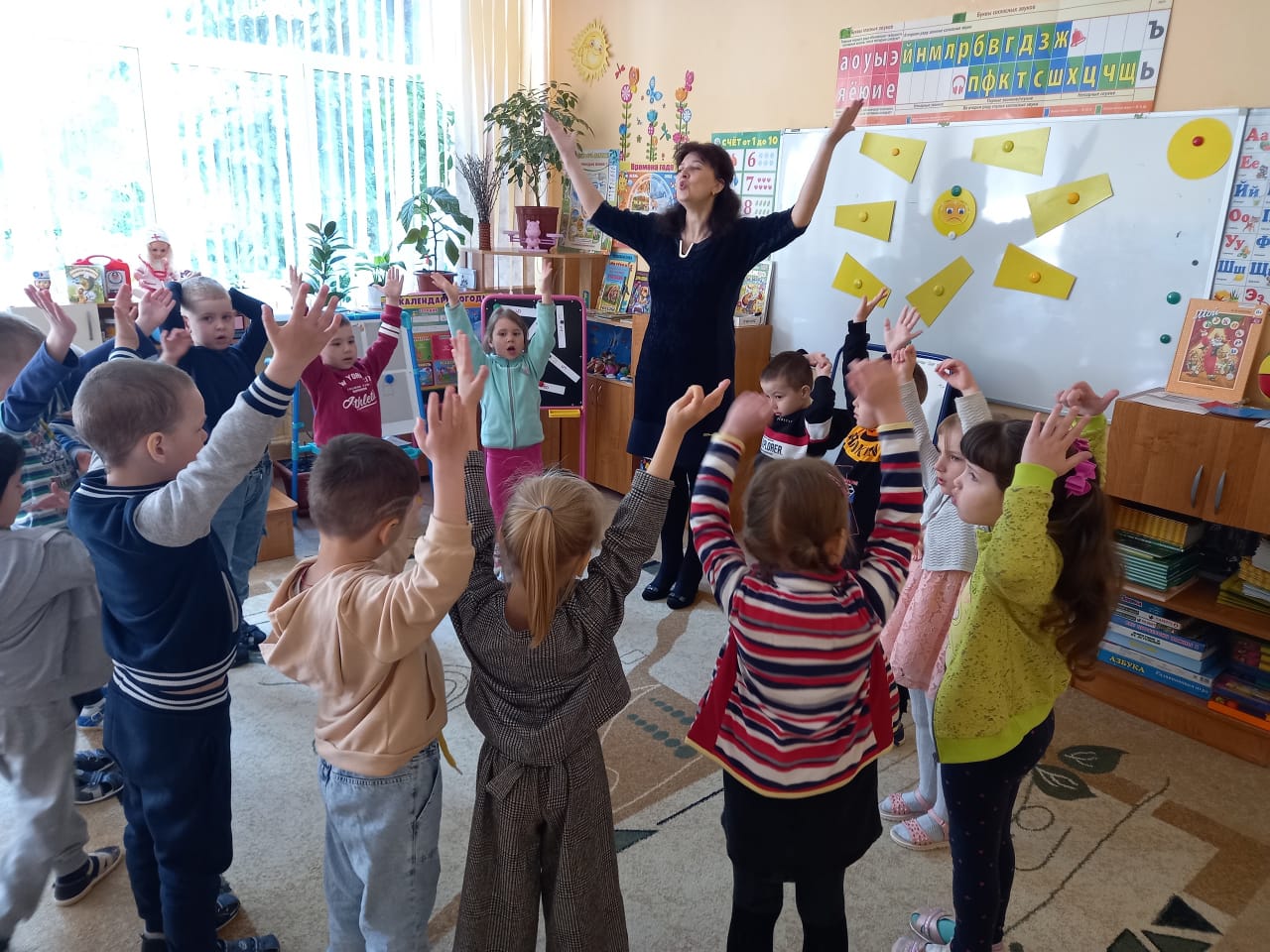 Задание № 6Воспитатель: Ребята, что нарисовано на этой картинке?(На доске висит картинка, обозначающая слово клад.) Дети: сундук с монетами, драгоценности, сокровище, богатство, клад.Воспитатель предлагает детям сделать звуковой анализ слова КЛАД. (Дети рассаживаются за столы, и каждый работает индивидуально. Один ребёнок, который закончил первым, работает у доски) Воспитатель: Сколько звуков мы слышим в слове клад?Какой первый звук в этом слове?Дети: звук [К], согласный звук.Воспитатель: Какой фишкой мы обозначаем этот звук?Дети: синей фишкой.Воспитатель: Какой второй звук в этом слове?Дети: звук [Л], согласный звук, обозначается синей фишкой.Воспитатель: Какой третий звук в слове клад?Дети: Звук [А], гласный звук, обозначается красной фишкой.Воспитатель: Какой четвёртый звук мы слышим в этом слове?Дети: Звук [T]- согласный звук, обозначается синей фишкой.Воспитатель: Ребята, я хочу открыть вам секрет, что в слове клад мы слышим [T], а пишем [Д].-Молодцы ребята, вы очень хорошо справились с этим заданием.Задание № 7Игра "Буквы заблудились"(На магнитной доске карточки, на которых нарисованы буквы, под ними цифры)Воспитатель: Ребята, здесь написано какое-то слово, я не могу его прочитать, помогите мне, пожалуйста. Расставьте цифры по порядку от 1 до 8, и прочитаем, что получится, (дети расставляют цифры вместе с буквой по порядку).Воспитатель: А получилось слово - СОЛНЫШКО.- Сколько слогов в слове - СОЛНЫШКО? (3 слога)- Какой мы слышим первый звук в этом слове? (звук [С]). Назовите слова в которых есть звук [С].А какой последний звук в этом слове? (звук [О]). Назовите слова со звуком [О].Воспитатель: Ребята, вот и прошли мы почти все испытания, а сейчас, я вам предлагаю нарисовать своё солнышко. А рисовать мы его будем в технике «Монотипия», что означает отпечаток (показ детям) .Самостоятельная работа детей. Ой ребята, посмотрите, а здесь ещё одно послание от волшебника. Давайте мы его прочитаем."Ребята! Вы просто молодцы! Раз вы нашли это послание, значит, вы справились со всеми моими заданиями. Ну а теперь внимание! Чтобы найти клад, вы должны сделать 2шага вперёд, 3 шага влево, и т. д.С наилучшими пожеланиями. Волшебник"(Один ребенок идет, следуя инструкции воспитателя и находит клад. Там лежат шоколадные монетки). 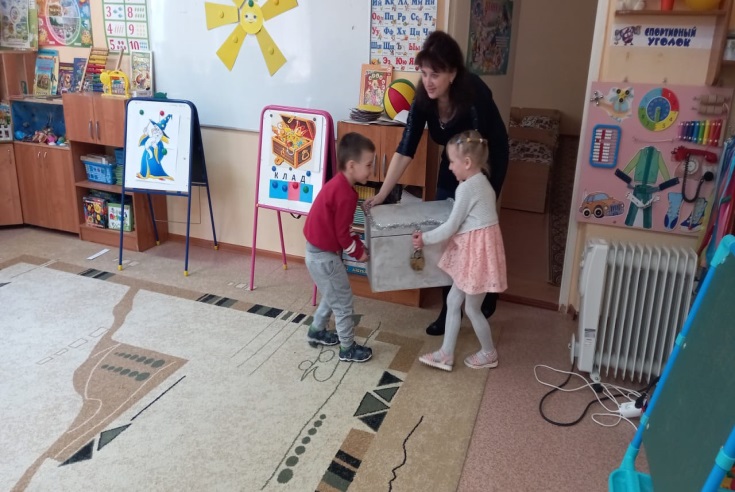 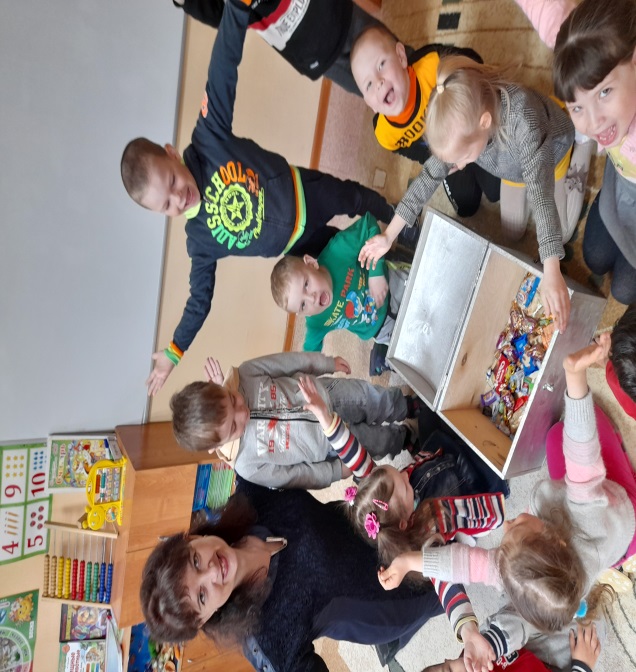 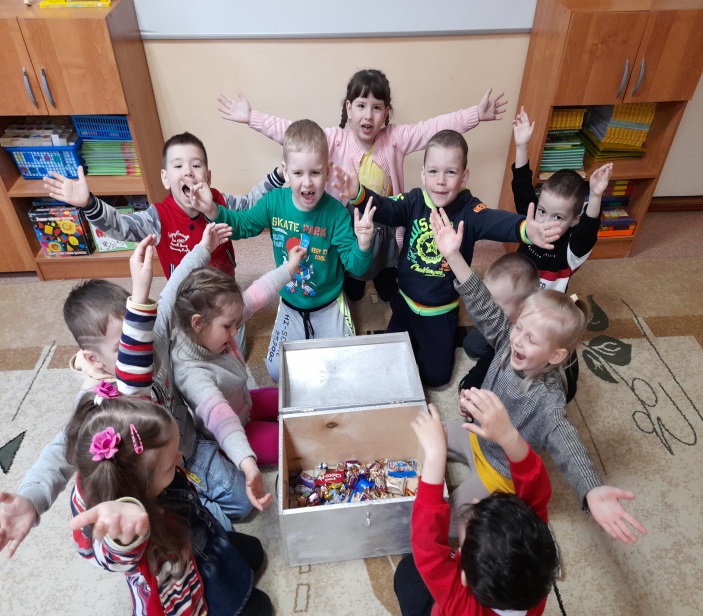 Итог занятия : Воспитатель: Вот и подошло к концу наше занятие. Ребята напомните мне, что мы сегодня делали на занятии? Какое испытание вам понравилось больше всего? Кто сегодня хорошо занимался? Вы все сегодня меня порадовали, все молодцы!